駐車場・会場案内　　当日は自転車をバイクラックまで運び、受付をしてください。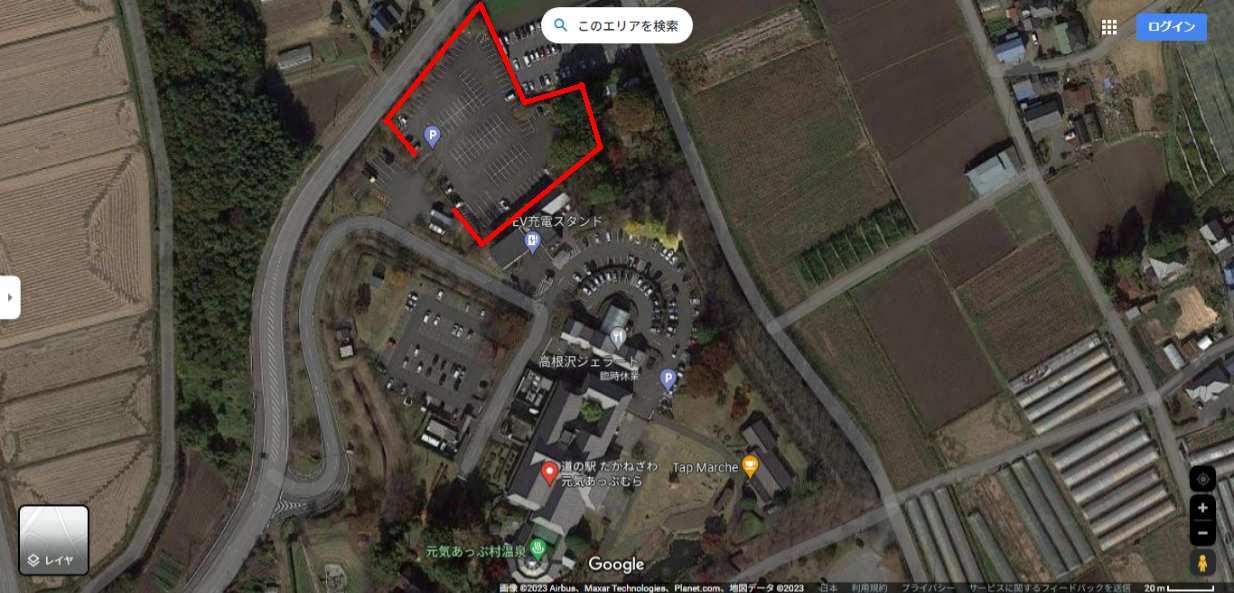 